Энгельсский технологический институт (филиал) федерального государственного бюджетного  образовательного учреждениявысшего образования  «Саратовский государственный технический университет имени Гагарина Ю.А.»Кафедра «Естественные и математические науки»РАБОЧАЯ ПРОГРАММА по дисциплине Б.1.1.8 «Схемотехника и микропроцессорная техника» направления подготовки 09.03.01  "Информатика и вычислительная техника" Профиль:  "Программное обеспечение средств вычислительной техники и автоматизированных систем"форма обучения –очная курс – 3 семестр – 5,6зачетных единиц – 6всего часов – 216 (72,144) в том числе: лекции – 48 (16,32)коллоквиумы – нет лабораторные занятия – нет практические занятия – 48 самостоятельная работа – 120 (40,80)зачет – 5 семестр экзамен – 6 семестр РГР – неткурсовая работа – нет курсовой проект – нет 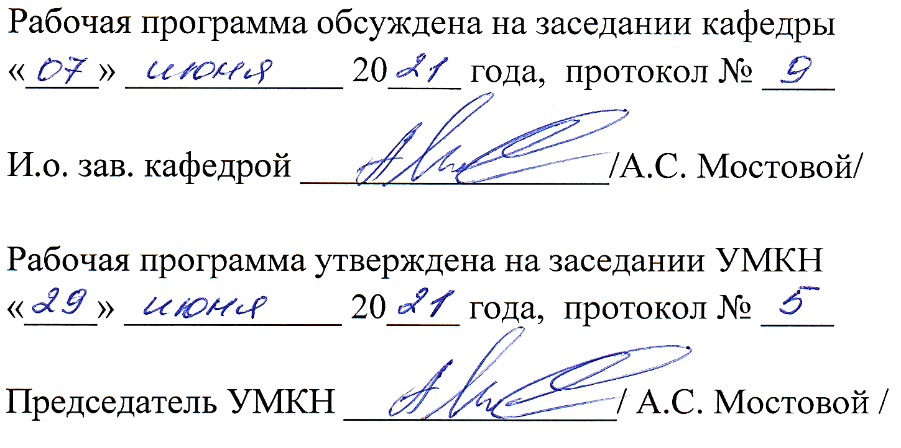 Энгельс 2021Цели и задачи дисциплины Цель преподавания дисциплины Б.1.1.8 «Схемотехника и микропроцессорная техника»: изучение студентами основных положений и современного аппарата, а также развитие навыков проектирования и наладки аппаратуры систем управления. Задачи изучения дисциплины: освоение принципов и методов аппаратного обеспечения систем управления технологическим оборудованием, типовых решений создания аппаратуры систем управления, методов оптимизации схем и особенностей их построения для решения конкретных задач по управлению технологическим оборудованием. Место дисциплины в структуре ОПОП ВОДисциплина Б.1.1.8 «Схемотехника и микропроцессорная техника» относится к обязательной части учебного плана основной профессиональной образовательной программы подготовки бакалавров по направлению 09.03.01  «Информатика и вычислительная техника» профиль «Программное обеспечение средств вычислительной техники и автоматизированных систем».Для изучения дисциплины необходимы компетенции, сформированные в результате изучения дисциплин «ЭВМ и периферийные устройства», «Программирование». Курс «Схемотехника и микропроцессорная техника» содержательно и методологически взаимосвязан с параллельно читаемыми курсами «Электротехника и электроника» «Проектирование человеко-машинного интерфейса». Требования к результатам освоения дисциплиныИзучение дисциплины направлено на формирование следующей компетенции: ОПК-7-Способен участвовать в настройке и наладке программно-аппаратных комплексов Студент должен знать: основы построения и архитектур современных встраиваемых микропроцессоров (МП) и микроконтроллеров (МК); методов проектирования микропроцессорных систем (МПС); средств разработки и отладки МПС.Студент должен уметь: применять микропроцессорные комплекты и МК различных серий при проектировании МПС, решать вопросы системотехнического и схемотехнического проектировании МПС различной конфигурации, разрабатывать программное обеспечение МПС, применять аппаратно-программные средства отладки на всех этапах жизненного цикла МПС. Студент должен владеть: навыками проектирования, программирования и отладки МПС. Перечень планируемых результатов обучения по дисциплине, соотнесенных с планируемыми результатами освоения образовательной программы4.Распределение трудоемкости (час.) дисциплины по темам и видам занятий Содержание лекционного курсаСодержание коллоквиумовНе предусмотрены учебным планом Перечень практических занятийПеречень лабораторных работНе предусмотрены учебным планом 9.Задания для самостоятельной работы студентов 10.	Расчетно-графическая работаНе предусмотрена учебным планом Курсовая работа Не предусмотрена учебным планом Курсовой проект Не предусмотрен учебным планом 13.Фонд оценочных средств для проведения промежуточной аттестации обучающихся по дисциплине (модулю) В процессе освоения образовательной программы у обучающегося в ходе изучения дисциплины Б.1.1.8 «Схемотехника и микропроцессорная техника» должна быть сформирована общепрофессиональная компетенция ОПК-7.Уровни освоения компетенции ОПК-75 семестр6 семестрМежсессионная аттестация проводится по результатам выполненных практических работ, предусмотренных учебным планом.Рубежный контроль уровня освоения учебной дисциплины обучающимися в 5 семестре определяется по критериям: зачтено, не зачтено. К зачету студенты допускаются при наличии всех практических работ, предусмотренных рабочей программой дисциплины, выполненные надлежащего качества.Вопросы для зачета (5 семестр)1.Системы управления. Основные понятия и определения. 2.Структура систем управления. Обобщенная схема управления. 3.Принципы связи ЭВМ с объектом управления Методы синтеза схем управления Булева алгебра. Основные равносильности. Физический смысл. 6.Таблица истинности. Переход от ТИ к булеву выражению. 7.Карты Карно. Переход к булеву выражению. 8.Методы минимизации на основе Карт Карно (пример) 9.Синтез временных последовательностей. 11.Построение графа переходов. 10.Построение многошаговых (последовательностных) логических схем Особенности RS - триггера. Пример синтеза последовательностной схемы по заданному алго- ритму Особенности тактируемых последовательностных схем. JK - триггеры. Особенности синтеза последовательностных схем различного ти- па. Синтеза тактируемой схемы на примере интерфейса связи ЭВМ с объектом. Общие требования к проектированию логических схем. Использование мультиплексоров для построения многошаговой схемы Запоминающие устройства. Классификация ЗУ с произвольным доступом ЗУ с последовательным доступом ЗУ с поразрядной организацией Использование ОЗУ для кодирования кода Грея Использование ПЗУ для задания комбинации выходных сигна- лов. Вопросы для экзамена  (6 семестр)Основные аксиомы, теоремы и тождества алгебры логики. Операция сумма по модулю два и ее свойства. Таблицы истинности. Теоремы разложения и связанные с ними тождества. Первичные термы, минтермы, макстермы и их свойства. Совершенные нормальные формы представления функций.Конъюнктивные и дизъюнктивные термы. Минимизация переключательных функций. Определение МДНФ, МКНФ и МНФ в базисах И–НЕ и ИЛИ–НЕ. Диаграммы Вейча. Потенциальные и импульсные сигналы и операторы переходов. Основные операторные тождества. Функции переходов и выхода автомата. Основная модель синхронного автомата. Функции переходов и выхода автомата. Переходные процессы в синхронном автомате.Асинхронные потенциальные триггеры типа R–S, их синтез и анализ. Синхронные триггеры. Синхронные триггеры типов D, D/R, D/R–S. Синхронные триггеры типов J–K и T. Триггеры Шмита. Мультивибраторы.Драйверы и приемопередатчики с открытым коллекторным выходом и тремя со-стояниями выхода. Применения ЛЭ с открытым коллекторным выходом. ЛЭ с тремя состояниями выхода. Реализация функции “Монтажное ИЛИ”. Буферные регистры с тремя состояниями выхода. Применения буферных регистров в микропроцессорных системах.Назначение дешифраторов и демультиплексоров и их каскадирование. Мультиплексоры и мультиплексоры–демультиплексоры.Мультиплексоры со стробированием и тремя состояниями выхода. Каскадирование мультиплексоров. Применения мультиплексоров–демультиплексоров.Сумматоры с последовательным и параллельным переносом.Полусумматоры. Каскадирование сумматоров. Приоритетные шифраторы. Применения схем приоритетных шифраторов. Цифровые компараторы и схемы сравнения чисел. Сдвигающие регистры. Классификация сдвигающих регистров. Каскадирование сдвигающих регистров. Применения сдвигающих регистров. Реверсивные сдвигающие регистры. Каскадирование реверсивных сдвигающих регистров. Применения реверсивных сдвигающих регистров.Двоичные и двоично-десятичные счетчики. Асинхронные импульсные счетчики. Синхронные счетчики. Каскадирование счетчиков с организацией последовательного и параллельного переносов. Реверсивные двоичные и двоично-десятичные счетчики. Реверсивные счетчики. Каскадирование счетчиков с организацией последовательного и параллельного переносов.Цифро-аналоговые преобразователи, структура, параметры. Резистивная матрица R–2R. Аналого-цифровые преобразователи. Классификация.Проектирование делителей частоты с переключаемым коэффициентом деления. Цифровые синтезаторы частот.Базовые концепции микропроцессорной техники. Классификация и структура микроконтроллеров. Процессорное ядро микроконтроллера.Порты ввода/вывода. Таймеры и процессоры событий.14. Образовательные технологии Для успешного освоения дисциплины в ходе изложения материала ис- пользуются лекции на основе мультимедийных презентаций. При изложении материала лектор обсуждает проблемные вопросы, направленные на практическую и самостоятельную деятельность студента. Для развития самостоятельной активности в изучении материала студентам предлагается использование интернет-ресурсов (электронных каталогов, специализированных порталов и сайтов), подготовка к участию в дискуссиях по предлагаемым темам курса. По всем практическим и самостоятельным работам студентам предлагается индивидуальное задание. При решении задач по программированию студенты делятся на пары. Члены каждой микрогруппы придумывают тесты для проверки задачи коллеги, а также проверяют решения друг друга. 15.ПЕРЕЧЕНЬ УЧЕБНО-МЕТОДИЧЕСКОГО ОБЕСПЕЧЕНИЯНовиков, Ю. В. Введение в цифровую схемотехнику : учебное пособие / Ю. В. Новиков. — 3-е изд. — Москва, Саратов : Интернет-Университет Информационных Технологий (ИНТУИТ), Ай Пи Ар Медиа, 2020. — 392 c. — ISBN 978-5-4497-0314-9. — Текст : электронный // Электронно-библиотечная система IPR BOOKS : [сайт]. — URL: https://www.iprbookshop.ru/89431.html (дата обращения: 14.01.2022). — Режим доступа: для авторизир. ПользователейНовиков, Ю. В. Основы микропроцессорной техники : учебное пособие / Ю. В. Новиков, П. К. Скоробогатов. — 3-е изд. — Москва : Интернет-Университет Информационных Технологий (ИНТУИТ), Ай Пи Ар Медиа, 2020. — 405 c. — ISBN 978-5-4497-0677-5. — Текст : электронный // Электронно-библиотечная система IPR BOOKS : [сайт]. — URL: https://www.iprbookshop.ru/97564.html (дата обращения: 14.01.2022). — Режим доступа: для авторизир. Пользователей Афонин, В. Л. Интеллектуальные робототехнические системы : учебное пособие / В. Л. Афонин, В. А. Макушкин. — 3-е изд. — Москва : Интернет-Университет Информационных Технологий (ИНТУИТ), Ай Пи Ар Медиа, 2020. — 221 c. — ISBN 978-5-4497-0659-1. — Текст : электронный // Электронно-библиотечная система IPR BOOKS : [сайт]. — URL: https://www.iprbookshop.ru/97545.html (дата обращения: 14.01.2022). — Режим доступа: для авторизир. ПользователейМитрошин, В. Н. Схемотехника цифровых устройств : учебное пособие / В. Н. Митрошин, А. Г. Мандра, Г. Н. Рогачев. — 3-е изд. — Самара : Самарский государственный технический университет, ЭБС АСВ, 2019. — 118 c. — ISBN 978-5-7964-2166-6. — Текст : электронный // Электронно-библиотечная система IPR BOOKS : [сайт]. — URL: https://www.iprbookshop.ru/111423.html (дата обращения: 14.01.2022). — Режим доступа: для авторизир. ПользователейПугачев, А. И. Схемотехника высокопроизводительных систем : лабораторный практикум / А. И. Пугачев, С. А. Федосов. — Самара : Самарский государственный технический университет, ЭБС АСВ, 2021. — 68 c. — Текст : электронный // Электронно-библиотечная система IPR BOOKS : [сайт]. — URL: https://www.iprbookshop.ru/111778.html (дата обращения: 14.01.2022). — Режим доступа: для авторизир. ПользователейПостников, А. И. Схемотехника ЭВМ : учебное пособие / А. И. Постников, В. И. Иванов, О. В. Непомнящий. — Красноярск : Сибирский федеральный университет, 2018. — 284 c. — ISBN 978-5-7638-3701-8. — Текст : электронный // Электронно-библиотечная система IPR BOOKS : [сайт]. — URL: https://www.iprbookshop.ru/84144.html (дата обращения: 14.01.2022). — Режим доступа: для авторизир. пользователейПериодические издания Вестник Российского нового университета. Серия Управление, вычис- лительная техника и информатика – Режим доступа: http://www.iprbookshop.ru/26390.html Материально-техническое обеспечение дисциплины.Для проведения занятий лекционного типа, групповых и индивидуальных консультаций, текущего контроля и промежуточной аттестации используется учебная аудитория,  укомплектованная специализированной мебелью и техническими средствами обучения: 20 столов, 40 стульев; рабочее место преподавателя; мультимедийная доска;  проектор BENQ 631, системный блок (Atom2550/4Гб/500, клавиатура, мышь), подключенный в сеть с выходом в Интернет и доступом в информационно-образовательную среду ЭТИ (филиал) СГТУ имени Гагарина Ю.А., учебно-наглядные пособия, обеспечивающие тематические иллюстрации по рабочей программе дисциплиныПрограммное обеспечение: MicrosoftWindows 7, MicrosoftOffice 2010 (Word, Excel, PowerPoint), GoogleChrome, ПО для мультимедийной доски.Для проведения практических занятий, используется учебная аудитория, укомплектованная специализированной мебелью и техническими средствами обучения: 12 столов, 12 стульев; рабочее место преподавателя; маркерная доска, 12 компьютеров (I 3/ 8 Гб/ 500), мониторы 22' LG, клавиатура, мышь). Компьютеры объединены в локальную сеть с выходом в Интернет и доступом в информационно-образовательную среду ЭТИ (филиал) СГТУ имени Гагарина Ю.А., учебно-наглядные пособия, обеспечивающие тематические иллюстрации по рабочей программе дисциплины.Программноеобеспечение: Microsoft Windows10, Microsoft Office 2010 (Word, Excel, PowerPoint), VisualStudio; VScode,  GoogleChrome.17. Дополнения и изменения в рабочей программеРабочая программа пересмотрена на заседании кафедры«____»_________ 20   ___ года, протокол № _________Зав. кафедрой _______________/_____________/Внесенные изменения утверждены на заседании УМКС/УМКН«_____»_________ 20  __ года, протокол № ____Председатель УМКС/УМКН ________/______________/Код и наименование компетенции(результат освоения)Код и наименование индикатора достижения компетенции (составляющей компетенции)ОПК-7. Способен участвовать в настройке и наладке программно-аппаратных комплексовИД-1ОПК-7Знает методику настройки и наладки программно-аппаратных комплексов.ОПК-7. Способен участвовать в настройке и наладке программно-аппаратных комплексовИД-2ОПК-7Умеет производить коллективную настройку и наладку программно-аппаратных комплексовОПК-7. Способен участвовать в настройке и наладке программно-аппаратных комплексовИД-3ОПК-7Имеет навыки коллективной настройки и наладки программно-аппаратных комплексовКод и наименование индикатора достижения компетенцииНаименование показателя оценивания(результата обучения по дисциплине)ИД-1ОПК-7 Знает методику настройки и наладки программно-аппаратных комплексов.Знает Основы построения и архитектур современных встраиваемых микропроцессоров (МП) и микроконтроллеров (МК); методов проектирования микропроцессорных систем (МПС); средств разработки и отладки МПС.ИД-2ОПК-7 Умеет производить коллективную настройку и наладку программно-аппаратных комплексовУмеет Применять микропроцессорные комплекты и МК различных серий при проектировании МПС, решать вопросы системотехнического и схемотехнического проектировании МПС различной конфигурации, разрабатывать программное обеспечение МПС, применять аппаратно-программные средства отладки на всех этапах жизненного цикла МПС.ИД-3ОПК-7 Имеет навыки коллективной настройки и наладки программно-аппаратных комплексовВладеет навыками проектирования, программирования и отладки МПС.№ мо- дуля № не- дели № темыНаименование темы Часы Часы Часы Часы Часы Часы № мо- дуля № не- дели № темыНаименование темы Всего Лекции КоллоквиумыЛабора торные ПрактическиеСРС 1 2 3 4 5 6 7 8 9 5 семестр5 семестр5 семестр5 семестр5 семестр5 семестр5 семестр5 семестр5 семестр5 семестр11-41Основы цифровой техники234--41525-82Цифровые устройства4912--12257216--16406 семестр6 семестр6 семестр6 семестр6 семестр6 семестр6 семестр6 семестр6 семестр6 семестр31-83Процессоры5816--123049-164Микропроцессоры и микропроцессорные системы8616--205014432--3280Всего Всего Всего Всего 28848--48120№ темыВсего часов № лекции Тема лекции. Вопросы, отрабатываемые на лекции Учебно- методическое обеспечение 1 2 3 4 5 121Общие сведения о цифровом сигнале и цифровом устройстве. Логические основы цифровой техники.Представление о цифровом сигнале в импульсивной и потенциальной форме, параметрах и характеристиках импульсных и цифровых сигналов; цифровом устройстве и признаках классификации цифровых устройств. Логические функции и способы из задания, логические функции одного и двух аргументов; основные тождества и законы алгебры логики; полные системы функций алгебры логики; полные и минимальные базисы.[1-5]122Синтез комбинационных цифровых устройств (КЦУ). Арифметические основы цифровой техники. Канонические формы представления логических функций: СДНД и СКНФ. Минимизация логических функций. Способы минимизации: метод Квайна, метод Петрика, метод карт (диаграмм)Вейча, метод карт Карно. Синтез не полностью заданных логических функций и логических устройств с несколькими выходами. Построение логических устройств в различных элементных базисах, особенности цифровой схемотехники. Представление чисел в различных системах счисления и перевод чисел из одной системы счисления в другую. Формы представления чисел в цифровых устройствах. Выполнение арифметических операций. Понятие об обратном и дополнительном кодах. Умножение и деление двоичных чисел[1-5]223Шифраторы, дешифраторы, преобразователи кодов.Шифраторы и дешифраторы, их назначение. Принцип построения схем в требуемом элементном базисе. Условные графические обозначения шифраторов и дешифраторов. Линейные и прямоугольные дешифраторы. Назначение преобразователей кодов. Два принципа построения преобразователей кодов. Преобразователь для цифровой индикации.Мультиплексоры. Демультиплексоры.Назначение мультиплексоров и демультиплексоров. Принцип работы. Условное графическое обозначение; мультиплексорное дерево. Мультиплексоры, как цифровые многопозиционные переключатели — коммутаторы. Демультиплексоры — селекторы распределения входного сигнала, расширители каналов.[1-5]224Компараторы. Назначение цифрового компаратора. Таблица функционирования. Логическая схема. Условное графическое обозначение. Способы наращивания разрядности компараторов. Области применения.Сумматоры.Назначение сумматора, классификация. Функционирование одноразрядного сумматора. Многоразрядные двоичные сумматоры: последовательного и параллельного действия. Десятичные сумматоры.Интегральные триггеры.Назначение триггеров. Типы триггеров. Таблицы переходов триггеров. Разновидности триггерных схем по способу кодирования информации: статические и динамические, асинхронные и тактируемые. Классификация по функциональному назначению. Асинхронные RS — триггеры с прямыми и инверсными входами. Синхронные триггеры со статическим управлением: RS; Д; Т.[1-5]225Регистры.Назначение регистров. Типы. Принцип построения схем. Временные диаграммы работы. Схемы однофазного и парофазного параллельного регистра; последовательного регистра и параллельно-последовательного.Счетчики.Назначение. Классификация. Разрядность и коэффициент пересчета счетчиков. Синхронные и асинхронные счетчики, суммирующие и вычитающие, с применяемым направлением счета (реверсивный). Декадный двоичнодесятичный счетчик.Делители частоты импульсной последовательности.Принцип построения. Отличие от счетчиков. Построение схем делителей с различными коэффициентами деления. Построение временных диаграмм.[1-5]226Распределители.Распределители. Назначение. Принцип функционирования. Распределители на регистрах и счетчиках.Программируемые логические матрицы (ПЛМ). Структура ПЛМ. Принцип программирования. Типовые узлы цифровых устройств на ПЛМ.Полупроводниковые запоминающие устройства (ЗУ).Назначение и классификация запоминающих устройств. Основные характеристики. Построение ЗУ заданной емкости и разрядности. Средства и методы перепрограммирования ППЗУ.[1-5]227Аналого-цифровые (АЦП) и цифроаналоговые (ЦАП) преобразователи информации. Назначение ЦАП и АЦП. Принцип аналогово-цифрового преобразования информации. Схемотехника аналого-цифровых преобразователей. Методы цифро-аналогового преобразования (ЦАП). Схемотехнические принципы ЦАП.[1-5]228Контроль цифровых устройств.Причины возникновения ошибок при работе цифровых устройств. Методы обнаружения одиночных ошибок и их исправление. Контроль арифметических операций. Средства и методы выявления неисправностей узлов и элементов цифровых схем.[1-5]166 семестр341-2Структура процессорного устройства. Определение процессора, назначение. Структура процессора. Два подхода к построению процессоров: принцип схемной логики и программируемой логики.[1-5]343-4Цифровые микропрограммные автоматы (МПА).Процессор — как микропрограммный автомат (МПА) алгоритм функционирования МПА, таблицы переходов и выходов или граф состояния; Формы задания МПА; автоматы Мили и Мура[1-5]345-6Синтез процессора с использованием схемной логики.Методика построения процессора на примере устройства умножения двоичных чисел. Синтез операционного устройства; синтез управляющего устройства, построение графа функционирования, построение таблицы функционирования комбинационного узла, построение логической схемы. Синтез управляющего устройства.[1-5]347-8Синтез процессора с использованием принципа программируемой логики.Принцип микропрограммного управления. Структурная схема процессора с управляющим устройством, построенным по принципу программируемой логики; составление микропрограммы для операции умножения, определение времени выполнения операции, способы повышения быстродействия.[1-5]429Микропроцессоры (МП) и микропроцессорные комплекты (МПК). Общие сведения о микропроцессорных. Классификация МП. Место микропроцессоров в вычислительной технике, многофункциональность МП. Структура микропроцессорной системы. Построение МП с использованием различных МПК.[1-5]4210Архитектура микропроцессора МП на МПК конкретной серии. Структура. Функционирование МП. Основные устройства, их взаимодействие.[1-5]4211Синтез микрокоманд и реализация типовых функций микропроцессора. Классификация команд МП. Формат команд и данных. Типы команд. Методы адресации.[1-5]4412-13Программирование микропроцессорных систем. Приемы программирования микропроцессора на языке кодовых комбинаций: программирование последовательных вычислительных процессов; разветвлений; циклических вычислительных процессов. Составление программ. Программирование МП на языке ассемблера. Особенности программирования. Примеры программирования. Сравнение программирования на языке ассемблера и кодовых комбинаций.[1-5]4414-15Интерфейсные БИС. Интерфейс и его функции. Логические основы организации интерфейса. Способы обмена данными между микропроцессорными и периферийными устройствами. Аппаратные средства интерфейса: буферные регистры, блоки прерывания, шинные формирователи, универсальный синхронный приемопередатчик, таймер, устройство сопряжения вычислительных машин.[1-5]4216Применение МП для цифровой обработки информации и моделирования узлов аппаратуры. Структура микро ЭВМ КМ1813ВЕ1. Назначение и состав узлов: аналогового; устройства цифровой обработки, памяти команд; управление режимом работы; Система команд и программирование. Применение микросхемы КМ1813ВЕ1 для цифрового моделирования узлов аппаратуры.[1-5]32№ темы Всего часов № занятия Тема практического занятия. Задания, вопросы, отрабатываемые на практическом занятии Учебно- методиче- скоеобес- печение 1 2 3 4 5 5 семестр1 21Логические функции и способы их задания.- преобразование логических выражений в соответствии с основными тождествами и законами алгебры логики; - изучение системы условно-графического обозначения элементов цифровой техники - работа со справочниками: изучение функционального состава, графического изображения, маркировки, основных параметров наиболее распространенных цифровых микросхем серий К155, К555 и ее аналогов в серии 74000.[5-6]122Синтез комбинационных цифровых устройств.- минимизация логических функций методом Квайна для функции с числом аргументов  4 и построение схемы в заданном элементном базисе; - минимизация логических функций методом диаграмм Вейча и карт Карно. Построение схем в заданном базисе; - синтез логических устройств с несколькими выходами; - синтез не полностью заданных логических функций.[5-6]223Шифраторы, дешифраторы, преобразователи кодов.- Исследование работы комбинационных цифровых устройств: СД; ДС; Х/У - синтез кодера и декодера; - синтез преобразователей кодов. Выполняются по методике моделирования и анализа схем системы схематического моделирования Electronics Workbench на персональном компьютере.[5-6]224Компараторы.Синтез цифрового компаратора кодов (для определения равенства трехразрядных двоичных кодов).[5-6]225Сумматоры.- Произвести сложение четырехразрядных и восьмиразрядных двоичных чисел (по заданию). - Выбрать ИМС сумматора по справочнику.[5-6]226Интегральные триггеры.Исследование работы интегральных триггеров. [5-6]Счетчики.- Исследование работы суммирующих и вычитающих двоичных счетчиков - Изучение структуры и расчет кода суммирующих и вычитающих счетчиков. - Изучение способов изменения коэффициента пересчета счетчиков.[5-6]227Программируемые логические матрицы.Синтез универсального регистра на ПЛМ[5-6]228Контроль цифровых устройств.- формирование линейных и циклических кодов методом четности и методом порождающего полинома; обнаружение ошибок в принятой информации; - контроль арифметических операций методов свертки по модулю q, равному 3 или 7 для последовательной или параллельной формы передачи чисел.[5-6]166 семестр38Структура процессорного устройства.-сопоставить подходы к построению процессорного устройства и проанализировать их[5-6]38Синтез процессора с использованием схемной логики.- Синтез процессора с использованием схемной логики[5-6]44Интерфейсные БИС.-определение вида интерфейса; - замена устройств ввода-вывода, используя аппаратные средства для организации интерфейса.[5-6]416Программирование микропроцессорных систем.-программирование на языке кодовых комбинаций линейных и циклических процессов; - программирование на языке ассемблера линейных и циклических процессов; - составление микропрограмм (по заданию) или расшифровка программы заданной в микрокомандах разрядномодульного МП.[5-6]3248№ темы Всего часов Вопросы для самостоятельного изучения (задания) Учебно- методическое обеспечение12345 семестр1 7 Логические основы цифровой техники.[1-5]1 8Синтез комбинационных цифровых устройств (КЦУ). Арифметические основы цифровой техники.[1-5]2 4Шифраторы, дешифраторы, преобразователи кодов.[1-5]2 4Компараторы. Сумматоры.Интегральные триггеры.[1-5]24Регистры.Счетчики.Делители частоты импульсной последовательности.[1-5]24Распределители.Программируемые логические матрицы (ПЛМ). [1-5]24Аналого-цифровые (АЦП) и цифроаналоговые (ЦАП) преобразователи информации. [1-5]25Контроль цифровых устройств.[1-5]406 семестр38Структура процессорного устройства. [1-5]38Цифровые микропрограммные автоматы (МПА). [1-5]38Синтез процессора с использованием схемной логики. [1-5]36Синтез процессора с использованием принципа программируемой логики. [1-5]48Микропроцессоры (МП) и микропроцессорные комплекты (МПК).[1-5]48Архитектура микропроцессора МП на МПК конкретной серии. [1-5]48Синтез микрокоманд и реализация типовых функций микропроцессора. [1-5]48Программирование микропроцессорных систем.[1-5]48Интерфейсные БИС. [1-5]410Применение МП для цифровой обработки информации и моделирования узлов аппаратуры. [1-5]80ИндексОПК-7Формулировка:Способен участвовать в настройке и наладке программно-аппаратных комплексовСтупени уровней освоения компетенцииОтличительные признакиТехнологии формированияСредства и технологии оценкиПороговый(удовлетворительный)Знает: Основы построения и архитектур современных встраиваемых микропроцессоров (МП) и микроконтроллеров (МК), но допускает ошибки и неточностиУмеет: применять микропроцессорные комплекты и МК различных серий при проектировании МПС.Владеет: навыками проектирования МПС, но с ошибкамиЛекции, практические занятия, СРСПрактические работы выполнены с небольшими замечаниями, имелись затруднения при ответе на дополнительные вопросы;не вполне законченные выводы в ответе на вопросы на зачетеПродвинутый(хорошо)Знает: Основы построения и архитектур современных встраиваемых микропроцессоров (МП) и микроконтроллеров (МК), но допускает погрешности в ответе на вопросы, которые  способен устранить под руководством преподавателя.Умеет: применять микропроцессорные комплекты и МК различных серий при проектировании МПС, решать вопросы системотехнического и схемотехнического проектировании МПС различной конфигурации с неточностями. Владеет: навыками проектирования МПС, но с неточностямиЛекции, практические занятия, СРСПрактические работы выполнены с небольшими замечаниями, имелись небольшие неточности при ответе на дополнительные вопросы;имеются негрубые ошибки или неточности при ответе на вопросы на зачетеВысокий(отлично)Знает: в полном объеме основы построения и архитектур современных встраиваемых микропроцессоров (МП) и микроконтроллеров (МК) Умеет: безошибочно применять микропроцессорные комплекты и МК различных серий при проектировании МПС, решать вопросы системотехнического и схемотехнического проектировании МПС различной конфигурации Владеет: в полной мере навыками проектирования МПСЛекции, практические занятия, СРСПрактические работы выполнены без замечаний, студент свободно отвечает на дополнительные вопросы;студент умеет оперировать специальными терминами, использует в ответе дополнительный материал, иллюстрирует теоретические положения практическими примерамипри ответе на  вопросы на зачетеПороговый(удовлетворительный)Знает: методы проектирования микропроцессорных систем (МПС); средств разработки и отладки МПС, но допускает ошибки и неточностиУмеет: разрабатывать программное обеспечение МПС.Владеет: навыками программирования и отладки МПС, но с ошибкамиЛекции, практические занятия, СРСПрактические работы выполнены с небольшими замечаниями, имелись затруднения при ответе на дополнительные вопросы;не полные ответы на экзаменеПродвинутый(хорошо)Знает: методы проектирования микропроцессорных систем (МПС); средств разработки и отладки МПС, но допускает погрешности в ответе на вопросы, которые  способен устранить под руководством преподавателя.Умеет: разрабатывать с неточностями программное обеспечение МПС, применять аппаратно-программные средства отладки на всех этапах жизненного цикла МПС. Владеет: навыками программирования и отладки МПС, но с неточностямиЛекции, практические занятия, СРСПрактические работы выполнены с небольшими замечаниями, имелись небольшие неточности при ответе на дополнительные вопросы;имеются негрубые ошибки или неточности при ответе на вопросы на экзамнеВысокий(отлично)Знает: в полном объеме методы проектирования микропроцессорных систем (МПС); средств разработки и отладки МПСУмеет: безошибочно разрабатывать программное обеспечение МПС, применять аппаратно-программные средства отладки на всех этапах жизненного цикла МПС.Владеет: в полной мере навыками программирования и отладки МПСЛекции, практические занятия, СРСПрактические работы выполнены без замечаний, студент свободно отвечает на дополнительные вопросы;студент умеет оперировать специальными терминами, использует в ответе дополнительный материал, иллюстрирует теоретические положения практическими примерамипри ответе на  вопросы на экзаменеСтупени уровнейосвоения компетенцииОтличительные признаки12зачтеноЗнает: основы построения и архитектур современных встраиваемых микропроцессоров (МП) и микроконтроллеров (МК) Умеет: применять микропроцессорные комплекты и МК различных серий при проектировании МПС, решать вопросы системотехнического и схемотехнического проектировании МПС различной конфигурации Владеет: навыками проектирования МПСне зачтеновыставляется обучающемуся, не ориентирующемуся в учебном материале данной дисциплине, не знающему основы построения и архитектур современных встраиваемых микропроцессоров (МП). Не владеющему навыками проектирования МПСРабочую программу составилдоцент кафедры ЕМН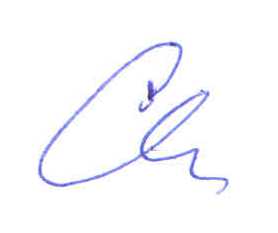    /Старухин П.Ю./